Naomi Makemie Presbyterian ChurchMay 7, 2023 Large PrintOnancock, VA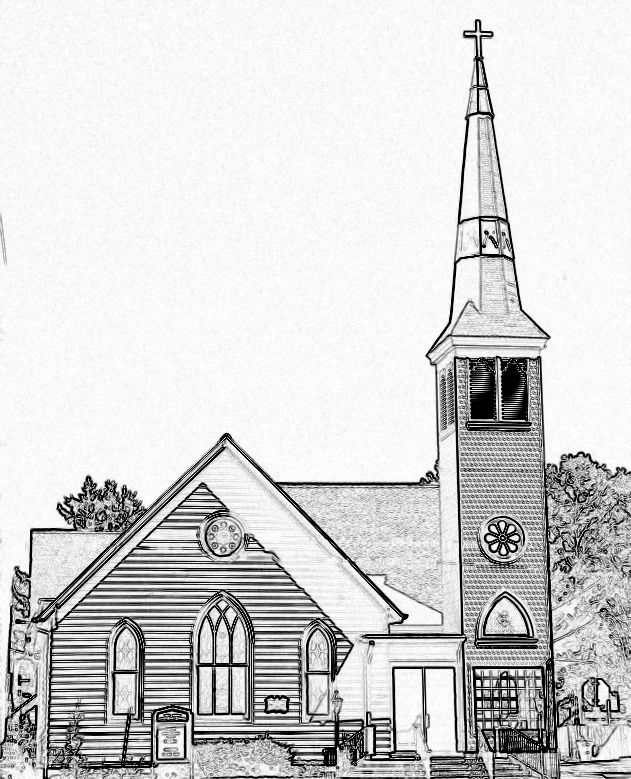 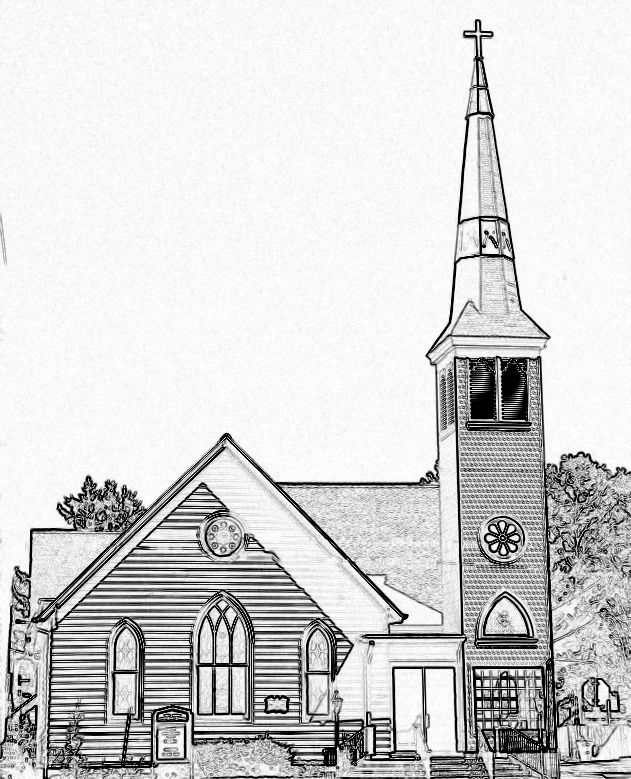  Welcome to worship! We are glad you joined us today. If you are seeking a church home, we invite you to join in the fellowship and ministry of this congregation. We look forward to seeing you again. Please fill out one of the visitor cards and drop it in the offering plate. Prayer Concerns Carolyn Lin, Eli Chen, Meg Adams, Anne Gilchrist, Mickey Palmer, Anne Barnes, Suzanne RogersThank you to Linda Arvidson for hosting coffee hour.  Thank you to Judd Everhart for being our reader this morning.This Week: Sunday school May 14th & May 28th Tuesdays 5:30 pm Made with Love craft group Thursdays Choir meets at 5:00 pmLooking ahead:Session Meeting – May 15th Confirmation after church May 21st. May 13th Yard sale – save your items to donate to the sale.  CCYF at Camp Occohannock May 19th-21st.The Yard Sale is always a BIG event at NMPC. Drop your items (not large ones) at the church this week in the Makemie Room (Fellowship hall). Let Linda Arvidson know if you can help with the yard sale.Naomi Makemie Presbyterian Church Onancock, VAMark Nuckols                       Reverend Monica Gould                         Debbie Ryon                                                       Organist/Pianist                                     pastor                                            Choir Director                                                         May 7, 2023*Asterisk is to stand in body or spirit. Bold print is congregational response.Prelude        Welcome/AnnouncementsChoral Opening Sing, make a joyful song to God. All creation joins in praise to the Lord in    heaven above. He inhabits the praise of his people, so let His praises ring. Let the people join their voices and sing!Call to Worship (From Psalm 100)     Make a joyful noise to the LORD, all the earth!     Serve the LORD with gladness!     Come into his presence with singing!     Enter his gates with thanksgiving, and his courts with praise!     Give thanks to him; bless his name! For the LORD is good;     His steadfast love endures forever, and his faithfulness to all generations.Opening PrayerLord, we thank you for the gift of another day, another Sunday, to come before you and lift our voices in praise. We pray that this service will bring glory and honor to you.  Open our hearts and minds to receive your word for us today.  In the name of Jesus our Redeemer, Amen.*Opening Hymn                  O For a Thousand Tongues to Sing   			        #466Prayer of ConfessionMerciful God, Creator of all that is good, we know your love for all the world, and yet too often, we are hesitant to speak of our faith with others; may we find greater confidence in our proclamation of our love for you.  Too often we are half-hearted in our service to others; remind us to humbly offer help to those in need. We admit that too often we live as if dependent wholly on our own resources rather than seeking you will and your guidance. Forgive the poverty of our efforts and the frailty of our faith and open wide our hearts finding the boldness and courage to be faithful disciples of our risen and living Lord Jesus Christ.  Amen.Words of Assurance*Gloria Patri #579 Glory be to the Father and to the Son and to the Holy Ghost. As it was in the beginning, is now and ever shall be; world without end, amen. Amen. *Affirmation of Faith: Apostle’s CreedI believe in God the Father Almighty, Maker of heaven and earth. And in Jesus Christ his only son our Lord; who was conceived by the Holy Ghost, born of the virgin Mary, suffered under Pontius Pilate, was crucified, dead and buried; he descended into hell; the third day he rose again from the dead; he ascended into heaven, and sitteth on the right hand of God the Father Almighty; from thence he shall come to judge the quick and the dead. I believe in the Holy Ghost, the holy catholic church; the communion of saints; the forgiveness of sins; the resurrection of the body; and the life everlasting. Amen.Reading                                    John 1:1-5, 14; Philippians 2:1-11		     Judd EverhartAnthem                                     Guide My Wayfaring FeetSermon                                      “The Word Made Flesh”				Rev. Donna Doan*Hymn                                   	   Jesus Loves Me				     	               insertPrayers of the People & The Lord’s PrayerOur Father who art in heaven, hallowed be thy name. Thy kingdom come, thy will be    done, on earth as it is in heaven. Give us this day our daily bread; and forgive us our debts as we forgive our debtors; and lead us not into temptation, but deliver us from evil. For Thine is the kingdom and the power and the glory, forever. Amen Offering/Offertory                                     *Doxology  Praise God, from whom all blessings flow; praise Him, all creatures here below; praise Him above, ye heavenly host; Praise Father, Son, and Holy Ghost. Amen.  *Hymn                                Called As Partners In Christ’s Service  			    #343*Benediction*Choral Benediction  You shall go out with joy And be led forth with peace The mountains and the hills Will break forth before you There'll be shouts of joy And all the trees of the field Will clap, will clap their hands. And all the trees of the field will clap their hands The trees of the field will clap their hands The trees of the field will clap their hands, While you go out with joy!PostludeAdditonal AnnouncementsPatty Davis has put together a church directory. Please see her to check if your information is correct. Also if you wish to have your name included is we have not yet received your information. If you have a child making a transition this year, please let Monica know. We will be celebrating graduates on June 4th. That means moving from pre-k to kindergarten, kindergarten to 1st grade, 5th grade to middle, middle to high school, and 12th grade completion. It’s always an exciting time. Congratulations to Skylar Stapleton and Gabe Nock for the arrival of their baby girl Raelynn.  She was born on May 2nd weighing 7 lbs 15 oz.  Mom and baby are doing great!